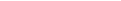 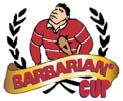 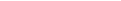 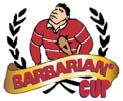 SCHOOL:  ___________________________________________________________________________DIVISION: Junior Boys	Junior Girls	No seeding form required for Midget Boys REGULAR SEASON RECORD:NUMBER OF RETURNING PLAYERS: NUMBER OF RETURNING STARTERS: PROVINCIAL PLAYERS & POSITIONS PLAYED:TYPE OF GAME (exhibition, league, playoff, tournament)OPPONENTASSOCIATIONOUTCOME (win/loss)SCORE